States of Matter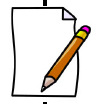 Matter is anything that has mass and __________________________Mass is the quantity of ___________________ that a substance contains, measured in grams (g) or kilograms (kg)Volume is the amount of ____________________ taken up by a substance, measured in milliliters (mL), liters (L), or cubic centimeters (______)Think-pair-shareRecall from earlier studies that there are 3 states of matter. Define the 3 state of matter and give examples of each:The three familiar states of matter:The Particle Model of Matter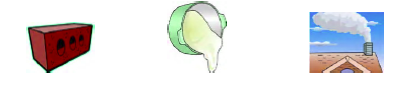 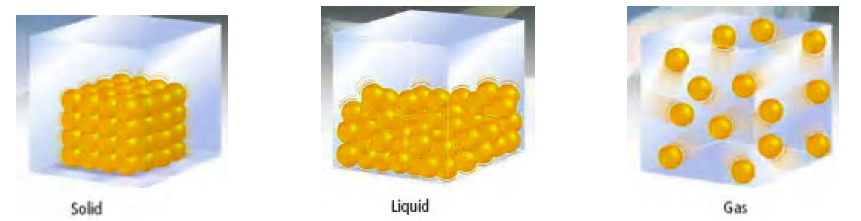 All ____________________ is made up of very small ________________________.There are __________________ between the ____________________. (___________________        _____________________________________________________________________________.)The ____________________ that make up matter are always ____________________.The ____________________ are always ____________________ to one another. (___________       _____________________________________________________________________________.)Kinetic Molecular TheoryAll matter is made up of very small ______________________ (atoms and molecules)There is _______________________ space between particlesParticles are constantly moving. The particles are ___________________________ with each other and the walls of the container____________________ makes particles move. The more energy the particles have, the faster they can move and the __________________ apart they can get. Thermal Expansion and ContractionWhen you add ______________________ energy to a material, you increase the kinetic energy of the particles.As the temperature _________________________, the particles move faster, spreading over a larger region, resulting in thermal expansion of the material. Thermal contraction results when a material cools and the movement of the particles ____________________, taking up less space.Heat and TemperatureThe _______________________ energy of all the particles of a substance is called thermal energyHeat is the energy transferred from one type of matter to another as a result of a difference in ______________________________________Temperature is the _________________________________ kinetic energy of the particles in a substance.Think-pair-share:How does matter change as temperature increases? Decreases?(Consider the behaviour of the particles and the space between particles.)Changes of State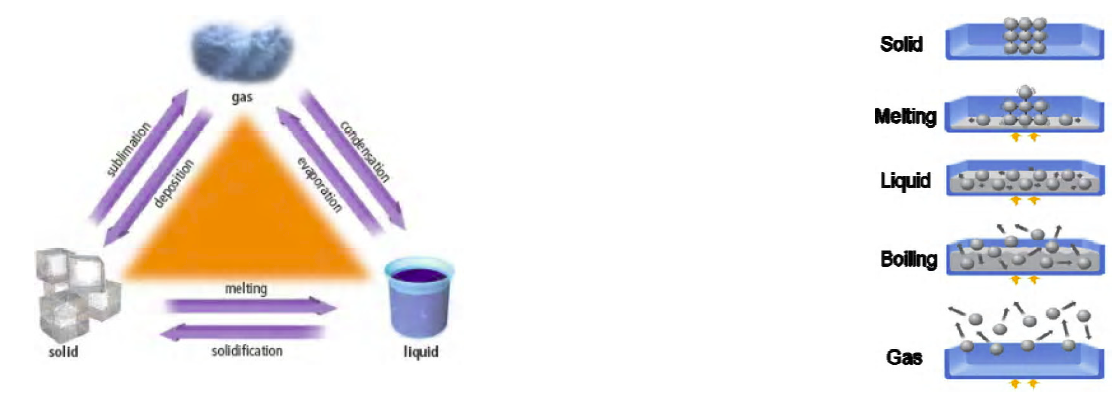 Fixed massFixed VolumeFixed ShapeSolidLiquidGasSolidLiquidGasSpaces between particlesParticle movementDiagramNameChange of State (from ____ to ____)Heat GainedHeat LostMeltingSolid to LiquidEvaporationGas to LiquidSolid to GasDepositionSolidification